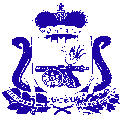 СОВЕТ ДЕПУТАТОВ  ЛЕХМИНСКОГО СЕЛЬСКОГО ПОСЕЛЕНИЯ ХОЛМ-ЖИРКОВСКОГО РАЙОНА СМОЛЕНСКОЙ ОБЛАСТИР Е Ш Е Н И Еот  24.12.2021  г                                         №  59О внесение изменений в решение Совета депутатов Лехминского сельского поселения Холм-Жирковского района Смоленской области от 25.12.2020г. № 50 «О бюджете муниципального           образования Лехминского сельского поселения Холм-Жирковский район Смоленской области на 2021 год и на    плановый период 2022 и 2023  годов»Руководствуясь Федеральным законом от 06.10.2003 № 131- ФЗ «Об общих принципах организации местного самоуправления в Российской Федерации», Бюджетным кодексом Российской Федерации, областным законом «Об областном бюджете на 2021 год и на плановый период 2022 и 2023 годов», Уставом  муниципального образования Лехминского сельского поселения Холм-Жирковского района Смоленской области Совет депутатов Лехминского сельского поселения Холм-Жирковского района Смоленской области РЕШИЛ:Статья 11. Утвердить основные характеристики  бюджета муниципального образования  Лехминского сельского поселения Холм-Жирковского  района Смоленской области (далее - местный бюджет) на 2021 год:1) общий объем доходов  местного бюджета   в сумме 9 265,5 тыс. рублей, в том числе объем безвозмездных поступлений в сумме 3 976,6 тыс. рублей, из которых объем получаемых межбюджетных трансфертов – 3 976,6 тыс. рублей;2) общий объем расходов местного бюджета  в   сумме   11 165,5 тыс. рублей;3) дефицит местного бюджета в сумме 1 900,0 тыс. рублей или  35,9% от утвержденного общего годового объема доходов бюджета без учета безвозмездных поступлений.2. Приложение 6 «Прогнозируемые доходы  бюджета муниципального образования Лехминского сельского поселения Холм-Жирковского района Смоленской области за исключением безвозмездных поступлений, на 2021 год» изложить в новой редакции в связи с корректировкой в доходной части бюджета  (прилагается).Глава муниципального образованияЛехминского сельского поселенияХолм-Жирковского районаСмоленской области                                                                             Н.В.БорисоваПояснительная запискак решению Совета депутатов  Лехминского сельского поселения  «О внесении изменений в решение Совета депутатов Лехминского сельского поселения Холм-Жирковского района Смоленской области от 25.12.2020г. № 50 «О бюджете муниципального образования Лехминского сельского поселения Холм-Жирковского района Смоленской области на 2021 год и на плановый период 2022 и 2023 годов»1. Доходы  бюджета муниципального образования  Лехминского сельского поселения Холм-Жирковского  района Смоленской области на 2021 год утверждены в общей сумме 9 265,5 тыс. рублей, в том числе объем безвозмездных поступлений в сумме 3 976,6 тыс. рублей, из которых объем получаемых межбюджетных трансфертов – 3 976,6 тыс. рублей.Решением утвержден общий объём расходов бюджета муниципального образования в    сумме 11 165,5 тыс. рублей.Данным решением утвержден предельный размер дефицита бюджета муниципального образования в размере 1 900,0 тыс. рублей или  35,9 % от утвержденного общего годового объема доходов бюджета без учета безвозмездных поступлений.2.  В связи с уточнением плана по налоговым доходам произвести корректировку доходов:- по коду 182 1 01 0201001 1000 110 цифру 840 900,00 заменить на цифру – 752 808,00; - по коду 182 1 01 0201001 2100 110 цифру 0,00 заменить на цифру – 92,00; - по коду 182 1 01 0203001 1000 110 цифру 0,00 заменить на цифру – 1 199,20; - по коду 182 1 01 0203001 2100 110 цифру 0,00 заменить на цифру – 0,80; - по коду 182 1 06 0103010 1000 110 цифру 32 200,00 заменить на цифру 130 400,00: - по коду 182 1 06 0603310 2100 110 цифру 0,00 заменить на цифру 53 026,00;- по коду 182 1 06 0603310 3000 110 цифру 0,00 заменить на цифру 74,00;- по коду 182 1 06 0604310 1000 110 цифру 357 700,00 заменить на цифру 252 700,00;- по коду 182 1 06 0604310 2100 110 цифру 0,00 заменить на цифру 29 000,00;- по коду 914 1 11 0503510 0000 120 цифру 0,00 заменить на цифру 11 500,00;ДОХОДЫ:   на 2021 годнаименованиеДоходная классификацияСумма (в руб.)+ увеличен.- уменьшен.182 1 01 0201001 1000 110Налог на доходы физических лиц с доходов, источником которых является налоговый агент, за исключением доходов, в отношении которых исчисление и уплата налога осуществляются в соответствии со статьями 227, 227.1 и 228 Налогового кодекса Российской Федерации (сумма платежа (перерасчеты, недоимка и задолженность по соответствующему платежу, в том числе по отмененному)-88 092,00182 1 01 0201001 2100 110Налог на доходы физических лиц с доходов, источником которых является налоговый агент, за исключением доходов, в отношении которых исчисление и уплата налога осуществляются в соответствии со статьями 227, 227.1 и 228 Налогового кодекса Российской Федерации (пени по соответствующему платежу)+92,00182 1 01 0203001 1000 110Налог на доходы физических лиц с доходов, полученных физическими лицами в соответствии со статьей 228 Налогового кодекса Российской Федерации (сумма платежа (перерасчеты, недоимка и задолженность по соответствующему платежу, в том числе по отмененному)+1 199,20182 1 01 0203001 2100 110Налог на доходы физических лиц с доходов, полученных физическими лицами в соответствии со статьей 228 Налогового кодекса Российской Федерации (пени по соответствующему платежу)+0,80182 1 06 0103010 1000 110Налог на имущество физических лиц, взимаемый по ставкам, применяемым к объектам налогообложения, расположенным в границах поселений (сумма платежа (перерасчеты, недоимка и задолженность по соответствующему платежу, в том числе по отмененному)+98 200,00182 1 06 0603310 2100 110Земельный налог с организаций, обладающих земельным участком, расположенным в границах сельских поселений (пени по соответствующему платежу)+53 026,00182 1 06 0603310 3000 110Земельный налог с организаций, обладающих земельным участком, расположенным в границах сельских поселений (суммы денежных взысканий (штрафов) по соответствующему платежу согласно законодательству Российской Федерации)+74,00182 1 06 0604310 1000 110Земельный налог с физических лиц, обладающих земельным участком, расположенным в границах сельских поселений (сумма платежа (перерасчеты, недоимка и задолженность по соответствующему платежу, в том числе по отмененному)-105 000,00182 1 06 0604310 2100 110Земельный налог с физических лиц, обладающих земельным участком, расположенным в границах сельских поселений (пени по соответствующему платежу)+29 000,00914 1 11 0503510 0000 120Доходы от сдачи в аренду имущества, находящегося в оперативном управлении органов управления сельских  поселений и созданных ими учреждений ( за исключением имущества муниципальных бюджетных и автономных учреждений)+ 11 500,00Приложение 6Приложение 6Приложение 6к решению Совета депутатов Лехминского сельского поселения Холм-Жирковского района Смоленской области  «О бюджете муниципального образования Лехминского сельского поселения Холм-Жирковского района Смоленской области на 2021 год и на плановый период 2022 и 2023 годов» к решению Совета депутатов Лехминского сельского поселения Холм-Жирковского района Смоленской области  «О бюджете муниципального образования Лехминского сельского поселения Холм-Жирковского района Смоленской области на 2021 год и на плановый период 2022 и 2023 годов» к решению Совета депутатов Лехминского сельского поселения Холм-Жирковского района Смоленской области  «О бюджете муниципального образования Лехминского сельского поселения Холм-Жирковского района Смоленской области на 2021 год и на плановый период 2022 и 2023 годов» Прогнозируемые доходы  бюджета муниципального образования Лехминского сельского поселения Холм-Жирковского района Смоленской областиПрогнозируемые доходы  бюджета муниципального образования Лехминского сельского поселения Холм-Жирковского района Смоленской областиПрогнозируемые доходы  бюджета муниципального образования Лехминского сельского поселения Холм-Жирковского района Смоленской областиПрогнозируемые доходы  бюджета муниципального образования Лехминского сельского поселения Холм-Жирковского района Смоленской областиПрогнозируемые доходы  бюджета муниципального образования Лехминского сельского поселения Холм-Жирковского района Смоленской областиПрогнозируемые доходы  бюджета муниципального образования Лехминского сельского поселения Холм-Жирковского района Смоленской областиПрогнозируемые доходы  бюджета муниципального образования Лехминского сельского поселения Холм-Жирковского района Смоленской областиПрогнозируемые доходы  бюджета муниципального образования Лехминского сельского поселения Холм-Жирковского района Смоленской областиза исключением безвозмездных поступлений, на 2021 годза исключением безвозмездных поступлений, на 2021 годза исключением безвозмездных поступлений, на 2021 годза исключением безвозмездных поступлений, на 2021 годза исключением безвозмездных поступлений, на 2021 годза исключением безвозмездных поступлений, на 2021 годза исключением безвозмездных поступлений, на 2021 годза исключением безвозмездных поступлений, на 2021 год(тыс.руб.)(тыс.руб.)КодКодКодНаименование кода дохода бюджетаНаименование кода дохода бюджетаНаименование кода дохода бюджетаСуммаСумма1 00 00000 00 0000 0001 00 00000 00 0000 0001 00 00000 00 0000 000НАЛОГОВЫЕ И НЕНАЛОГОВЫЕ ДОХОДЫНАЛОГОВЫЕ И НЕНАЛОГОВЫЕ ДОХОДЫНАЛОГОВЫЕ И НЕНАЛОГОВЫЕ ДОХОДЫ5 289,005 289,001 01 00000 00 0000 0001 01 00000 00 0000 0001 01 00000 00 0000 000Налоги на прибыль, доходыНалоги на прибыль, доходыНалоги на прибыль, доходы754,10754,101 01 02000 01 0000 1101 01 02000 01 0000 1101 01 02000 01 0000 110Налог на доходы физических лицНалог на доходы физических лицНалог на доходы физических лиц754,10754,101 03 00000 00 0000 0001 03 00000 00 0000 0001 03 00000 00 0000 000Налоги на товары (работы, услуги) реализуемые на территории Российской ФедерацииНалоги на товары (работы, услуги) реализуемые на территории Российской ФедерацииНалоги на товары (работы, услуги) реализуемые на территории Российской Федерации2 856,002 856,001 03 02000 01 0000 1101 03 02000 01 0000 1101 03 02000 01 0000 110Акцизы по подакцизным товарам (продукции), производимым на территории Российской ФедерацииАкцизы по подакцизным товарам (продукции), производимым на территории Российской ФедерацииАкцизы по подакцизным товарам (продукции), производимым на территории Российской Федерации2 856,002 856,001 06 00000 00 0000 0001 06 00000 00 0000 0001 06 00000 00 0000 000Налоги на имуществоНалоги на имуществоНалоги на имущество1 667,401 667,401 06 01000 00 0000 1101 06 01000 00 0000 1101 06 01000 00 0000 110Налог на имущество физических лицНалог на имущество физических лицНалог на имущество физических лиц130,40130,401 06 06000 00 0000 1101 06 06000 00 0000 1101 06 06000 00 0000 110Земельный налогЗемельный налогЗемельный налог1 537,001 537,001 09 00000 00 0000 0001 09 00000 00 0000 0001 09 00000 00 0000 000Задолженность и перерасчеты по отмененным налогам, сборам и иным обязательным платежамЗадолженность и перерасчеты по отмененным налогам, сборам и иным обязательным платежамЗадолженность и перерасчеты по отмененным налогам, сборам и иным обязательным платежам0,000,001 09 04000 00 0000 1101 09 04000 00 0000 1101 09 04000 00 0000 110Налоги на имуществоНалоги на имуществоНалоги на имущество0,000,001 09 04050 00 0000 1101 09 04050 00 0000 1101 09 04050 00 0000 110Земельный налог (по обязательствам, возникшим до 1 января 2006 года)Земельный налог (по обязательствам, возникшим до 1 января 2006 года)Земельный налог (по обязательствам, возникшим до 1 января 2006 года)0,000,001 11 0000000 0000 0001 11 0000000 0000 0001 11 0000000 0000 000Доходы от использования имущества, находящегося в государственной и муниципальной собственностиДоходы от использования имущества, находящегося в государственной и муниципальной собственностиДоходы от использования имущества, находящегося в государственной и муниципальной собственности11,5011,501 11 0500000 0000 1201 11 0500000 0000 1201 11 0500000 0000 120Доходы, получаемые в виде арендной либо иной платы за передачу в возмездное пользование государственного и муниципального имущества Доходы, получаемые в виде арендной либо иной платы за передачу в возмездное пользование государственного и муниципального имущества Доходы, получаемые в виде арендной либо иной платы за передачу в возмездное пользование государственного и муниципального имущества 11,5011,501 11 0503000 0000 1201 11 0503000 0000 1201 11 0503000 0000 120Доходы от сдачи в аренду имущества, находящегося в оперативном управлении органов управления сельских  поселений Доходы от сдачи в аренду имущества, находящегося в оперативном управлении органов управления сельских  поселений Доходы от сдачи в аренду имущества, находящегося в оперативном управлении органов управления сельских  поселений 11,5011,501 13 00000 00 0000 0001 13 00000 00 0000 0001 13 00000 00 0000 000Доходы от оказания платных услуг  и компенсации затрат государстваДоходы от оказания платных услуг  и компенсации затрат государстваДоходы от оказания платных услуг  и компенсации затрат государства0,000,001 13 02000 00 0000 1301 13 02000 00 0000 1301 13 02000 00 0000 130Доходы от компенсации затрат государстваДоходы от компенсации затрат государстваДоходы от компенсации затрат государства0,000,001 17 00000 00 0000 0001 17 00000 00 0000 0001 17 00000 00 0000 000Прочие неналоговые доходыПрочие неналоговые доходыПрочие неналоговые доходы0,000,001 17 01000 00 0000 1801 17 01000 00 0000 1801 17 01000 00 0000 180Невыясненные поступленияНевыясненные поступленияНевыясненные поступления0,000,001 17 05000 00 0000 1801 17 05000 00 0000 1801 17 05000 00 0000 180Прочие неналоговые доходыПрочие неналоговые доходыПрочие неналоговые доходы0,000,00